Печень жаренаяИнгредиенты:Печень говяжья — 600 гЯйцо — 1 штЧеснок (3-4 зубчика)Сахар (без горки) — 1 ч. л.Соль (без горки) — 1 ч. л.Сода (0,5 ч.л.)Лук репчатый — 1 штМасло растительное (для жарки)Мука кукурузная (для панировки)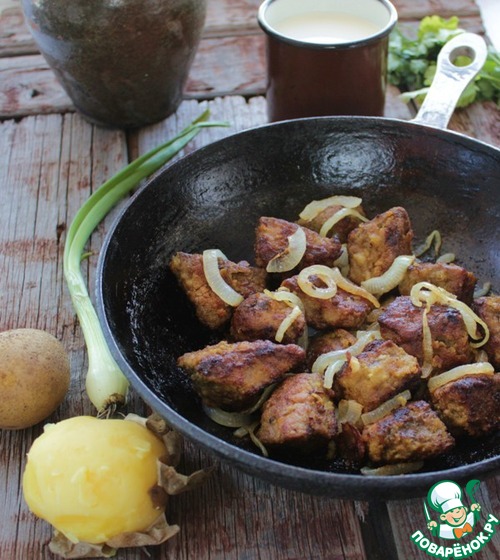 http://www.povarenok.ru/recipes/show/94834/Попробовали с хрустящей корочкой – отлично. Но сделала чуть по другому:МОЙ ВАРИАНТ предыдущего рецепта: когда подрумянится печенка добавить лук и воды, потушить еще на медл огне + добавила еще соли, паприки, специй для мяса, черный перец куркумы. Ps Луку можно было и побольше (я взяла лишь 1 шт)Печень "Нежность"Ингредиенты для "Печень "Нежность"":Печень говяжья — 300-400 гЛук репчатый — 5-6 штМука пшеничная (для панировки) — 100 гМасло растительное (для обжарки)Специи (соль, перец по вкусу, куркума - 1 ч.л.)Рецепт "Печень "Нежность"":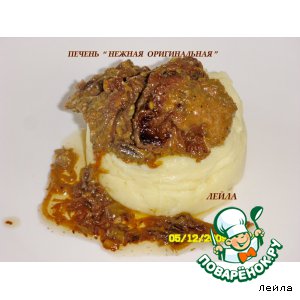 Печень по-берлинскиИнгредиенты для "Печень по-берлински":Печень говяжья (куриная) — 500 гЯблоко (зеленое) — 2 штЛук репчатый — 1 штСольПерец черный (молотый)Паприка сладкая (молотая) — 1 ч. л.Карри — 0.5 ч. л.МукаМасло растительноеРецепт "Печень по-берлински":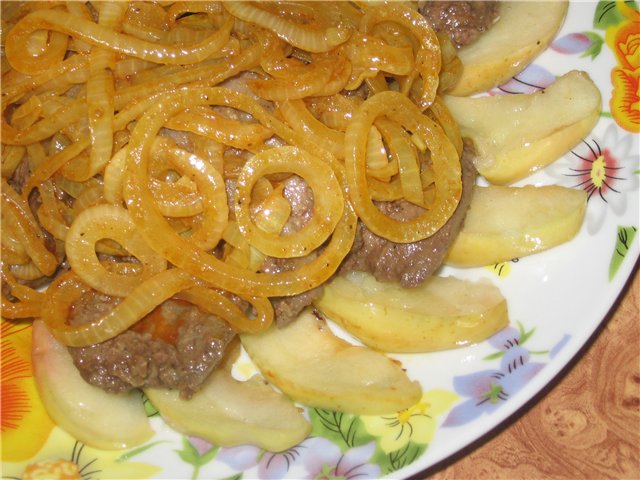 http://www.povarenok.ru/recipes/show/11216/Суфле печеночное "Детский сад"Ингредиенты для "Суфле печеночное "Детский сад"":Соль (по вкусу)Молоко (для замачивания хлеба)Масло сливочное (для смазки)Лук репчатый (небольшого размера) — 1 штБатон (белый, несколько кусочков)Печень говяжья — 500 гРецепт "Суфле печеночное "Детский сад"":Гарниром к суфле может быть и рис, и гречка, и макароны, и картошечка в любом виде.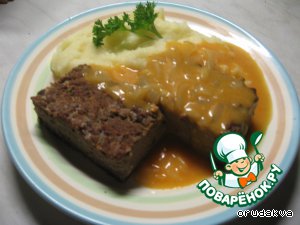 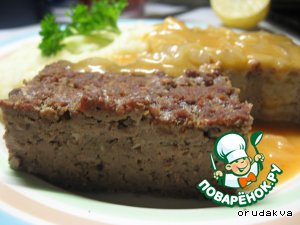 http://www.povarenok.ru/recipes/show/61022/Печeночный торт № 41Ингредиенты для "Печeночный торт № 41":Мука (пшеничная) — 3 ст. л.Сода (гашеная уксусом) — 1 ч. л.Кефир (1%) — 160 млЯйцо куриное — 3 штЛук репчатый (в тесто - 2шт; в начинку - 3шт.) — 5 штПечень говяжья — 500 гМорковь (свежая) — 2 штМайонез — 400 млСольПерец черный (молотый)Рецепт "Печeночный торт № 41":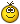 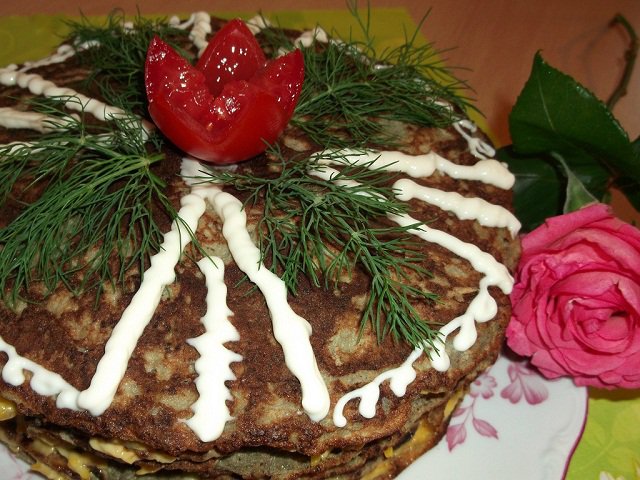 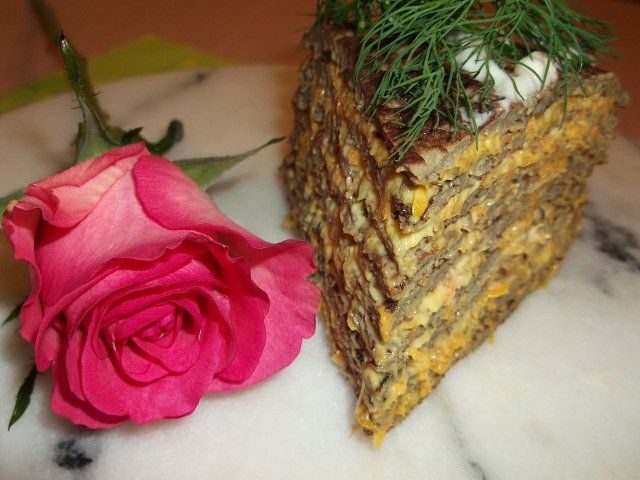 http://www.povarenok.ru/recipes/show/67302/Печеночный торт с морковью и лукомИнгредиенты   10 порцийРаспечатать рецептИнструкция 1 час 30 минут1.  Печень прокрутите на мясорубке (в комбайне), чтобы получился фарш. Добавляем в него яйца, молоко, соль/перец и муку. После каждого ингредиента тщательно перемешиваем. Консистенция должна получиться как на блины — текучая.2.  На хорошо разогретую сковородку (предварительно смазанную растительным маслом) половником выливаем печенку. Процесс тот же, что и при выпекании блинов. Делаем коржи — в идеале толщина коржа не должна быть больше 5 мм. Хотя и в противном случае будет вкусно.3.  Лук нарезаем тонкими(!) полукольцами (или четвертинками, если луковица большая), морковь трем на крупной терке. Количество лука и моркови я указываю на глаз. Чтобы перестраховаться, можно изначально пожарить большее количество, чтобы точно хватило на начинку.4.  На отдельной сковородке пассеруем лук с морковью.5.  Формируем торт. Для этого на тарелку кладем корж, на него тонкий слой майонеза, сверху — тонким слоем лук с морковью, следующий корж, и так далее. Если коржей много, для удобства сделайте два тортика, пусть не очень высоких, но их будет удобно резать. Или сократите вдвое количество нужных ингредиентов. http://eda.ru/snack/recipe34150/pechenochnij-tort-s-morkovju-i-lukom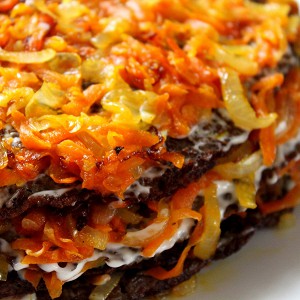 Рецепт "Печень жареная":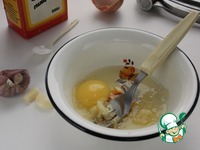 Приготовить маринад. В миску разбить яйцо, добавить соль, сахар, соду. Чеснок выдавить через пресс и отправить в миску, всё хорошо размешать.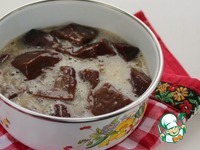 Залить этой смесью печень и убрать в холодильник. Минимум на два часа, но чем больше выдержать печень в маринаде, тем лучше результат. Я оставляла на ночь.




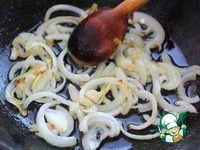 Когда печень замаринуется, достать её из холодильника, а тем временем 
очистить луковицу, а лучше две, нарезать полукольцами и обжарить на сковороде в горячем растительном масле.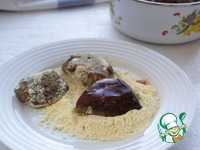 Пока жарится лук, обвалять в муке кусочки печени.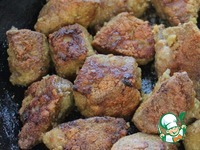 Готовый лук убрать, а в этой же сковороде обжарить кусочки печени до румяной корочки, минуты 3 (По необходимости для жарки добавить растительное масло.)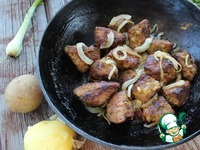 Как только печень подрумянится, добавить к ней лук, перемешать, сковороду накрыть крышкой и потомить на медленном огне 3-5 минут, время ориентировочно, кусочек разрезать ножом, если нет красноты - готово.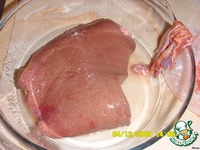 В молодости я также не любила печень. Но, работая в Баксовете, благодаря моей начальнице, узнала этот рецепт. Спустя столько лет это блюдо остается любимым в нашем доме, да и не только в нашем. С большим удовольствием делюсь рецептом.

Печень хорошенько промыть, отделить от пленок, прожилок.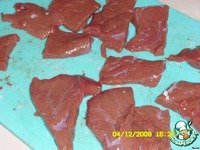 Нарезать толщиной ~ 2 см.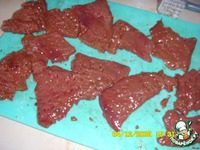 Отбить с 2-х сторон молоточком (бить без фанатизма))) Не бойтесь за печень, она "соберется" при жарке. 
Да, печень пока солить и перчить не надо.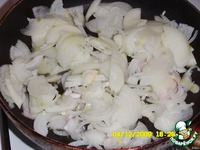 Нарезать лук кольцами (полукольцами) и обжарить до золотистого цвета. 
Лука много в этот блюде не бывает, то есть чем больше, тем лучше.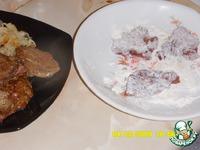 Отложить в тарелку. 
На другую тарелку насыпать муку, обмакнуть в ней с 2-х сторон печень.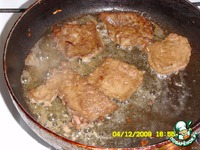 В сковородку, где жарили лук, чуть долить масла и обжарить печенку с 2-х сторон на среднем огне.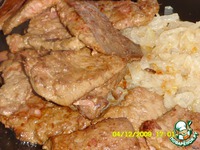 Специально сфотографировала, как обжаривается печень - "собирается". 
Кликните, чтобы увеличить для просмотра.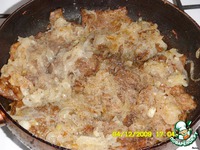 Теперь в свовородку (в кастрюлю, если много нажарили печени) складываем слоями лук и печенку. Если надо, можно еще 1-2 ст.л. масла добавить. 
Теперь уже солим, перчим, можете добавить любимые специи (мускатный орех, куркуму, карри).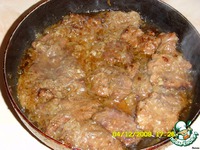 Наливаем воду, у меня чуть меньше полстакана. Закрываем крышкой и ставим томиться на тихий огонь. До выпаривания воды.
Вы увидите, как лук почти растворился, а печень стала мягкой, в масле.

На гарнир можно подать рис или картофельное пюре. http://www.povarenok.ru/recipes/show/36400/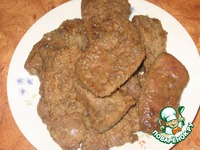 Печень (у меня была говяжья) нарезаем порционными кусочками, отбиваем через пленку, обволакиваем в муку, жарим на растительном масле, когда одна сторона подрумянится, солим, перчим, и тогда переворачиваем (так печень будет еще нежнее, чем если солить сразу). Снимаем на бумажное полотенце, чтобы ушло лишнее масло.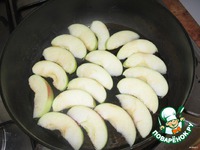 Яблоки нарезаем ломтиками, шкурочку можно очистить. Процедить масло, на котором жарилась печень, и в нем обжарить яблоки (именно на этом масле, нужно чтобы они пропитались печеночным духом), на среднем огне до мягкости, следите, чтобы не разлезлись.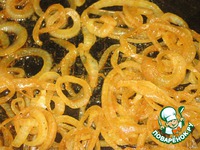 Снимаем, выкладываем лук, нарезанный кольцами, солим, добавляем паприку и карри и, постоянно помешивая, жарим его до состояния, когда уйдет горечь, и он начинает становиться мягче, но еще немножко хрустит, как бы почти до готовности. Лук пропитывается уже печеночно-яблочными соками.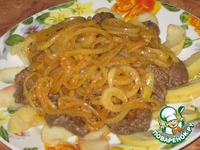 Выкладываем все на блюдо в такой последовательности: яблоки - печень - лук и отправляем в СВЧ буквально на 2-3 минутки (700), можно в духовку на 5-7 минут 175 С (выложить в керамическую посуду, которую можно использовать в духовом шкафу). Вынимаем и наслаждаемся. Приятного аппетита!!!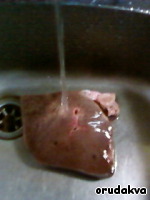 Итак, приступим. Берём печень, промываем её...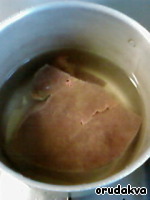 ... и отвариваем почти до готовности. У меня небольшой кусочек был, я варила 30 минут (после закипания).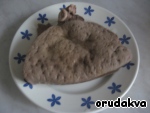 Печень вынимаем из воды, смываем всё ненужное и даём остыть.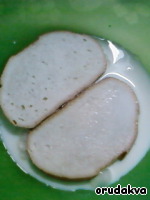 Замачиваем кусочки батона в молоке. Чистим лук.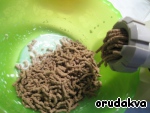 Прокручиваем остывшую и нарезанную на кусочки печень через мясорубку, то же проделываем с луком и размоченным хлебом. Вообще, в саду готовят это суфле без лука, но я привыкла его добавлять для обогащения вкуса.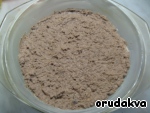 Солим и всё тщательно вымешиваем. Если фарш суховат, можно добавить молока. Можно добавить и сливочное масло, чтобы было пожирнее, лично я никогда его не добавляю. Выкладываем всё в смазанную маслом форму.
Ставим в духовку и запекаем при температуре 180-200 гр. до зарумянивания верха (где-то 15-20 минут).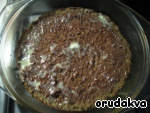 Верх готового суфле смазать сливочным маслом.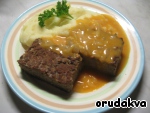 Мой ребёнок очень любит это суфле с соусом. Заранее извиняюсь, соус готовила накануне и не делала фото, но здесь ничего сложного нет. Обжариваем лук на среднем огне под крышкой, периодически помешивая, минут 15.
Берём 2 ст. л. сметаны и 2 ч. л. томатной пасты, соединяем в глубокой миске, добавляем 1 ст. л. муки. Всё тщательно перемешиваем, добавляем воды где-то 300 мл, снова всё перемешиваем и выливаем в лук, помешивая при этом. Доводим на огне до загустения. Соус готов. Сверху можно положить кусочек сливочного масла, чтобы не образовалась плёночка.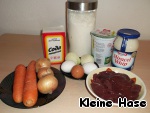 Наши продукты!
Этот торт рекомендую делать именно из говяжьей печени, говорить о разнице во вкусах не придётся.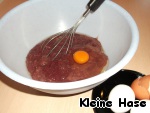 Печень освободить от плёнок, помыть, нарезать кусочками и перемолоть с двумя очищенными головками лука на мясорубке.
Этот процесс я делаю на обычной мясорубке с решётками - перемалывать в жидкое пастообразное состояние не советую - вряд ли улучшится от этого вкус.
Добавляем 3 сырых яйца, перемешиваем.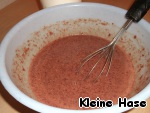 В тесто вливаем 160 мл кефира, перемешиваем. Добавляем 1 ч.л. соды, погасив её 1 ст. л. уксуса ( обычного).
Теперь солим, перчим по вкусу и добавляем 3 - 4 ст.л. муки с верхом. Мне хватило и 3-х ложек.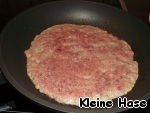 Тесто получается, как на блины.
На смазанную растительным маслом сковороду ( у меня д. 24 см), выливаем порцию теста и равномерно распределяем по всей сковороде. Можно в процессе подровнять ложечкой.
Доводим до примерно такого состояния и переворачиваем.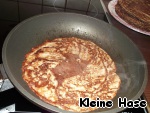 Жарим быстро, по полминуты каждую сторону, при каждой новой порции половника, добавляя на сковороду растительное масло - немного, 1 ч.л.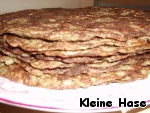 Вот такие пышные красавцы получились! У меня вышло 8 штук!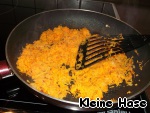 Ну а теперь начинка.
Несомненно у всех есть своя самая любимая.
Я обычно обжариваю мелко порезанный лук, до готовности - чтобы не хрустел. К луку добавляю потёртую на мелкой тёрке морковку и протушиваю их вместе пару минут.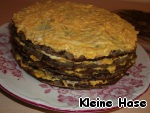 Полностью остывшую начинку, смешиваем с майонезом.
Остывшие блины выравниваем по краям с помощью перевёрнутой тарелки, обрезая ножом неровные края.
Распределяем начинку на каждый блинчик. Вот так.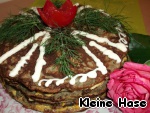 Накрываем последним блинчиком и украшаем на свой богатый и разносторонний вкус! 
Украшать я не очень умею - у меня так!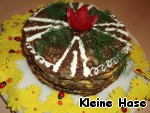 Даём тортику пропитаться и охладиться!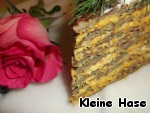 А теперь разрезаем и получаем вполне заслуженные комплименты от ваших гостей!
Торт удался на славу!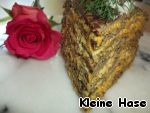 Приятного аппетита!!!Печень говяжья1 кгЯйцо куриное3 штукиМука пшеничная350 гМолоко500 млЛук2 штукиМорковь2 штукиСольпо вкусуМайонез1 банкаПерец черный молотыйпо вкусу